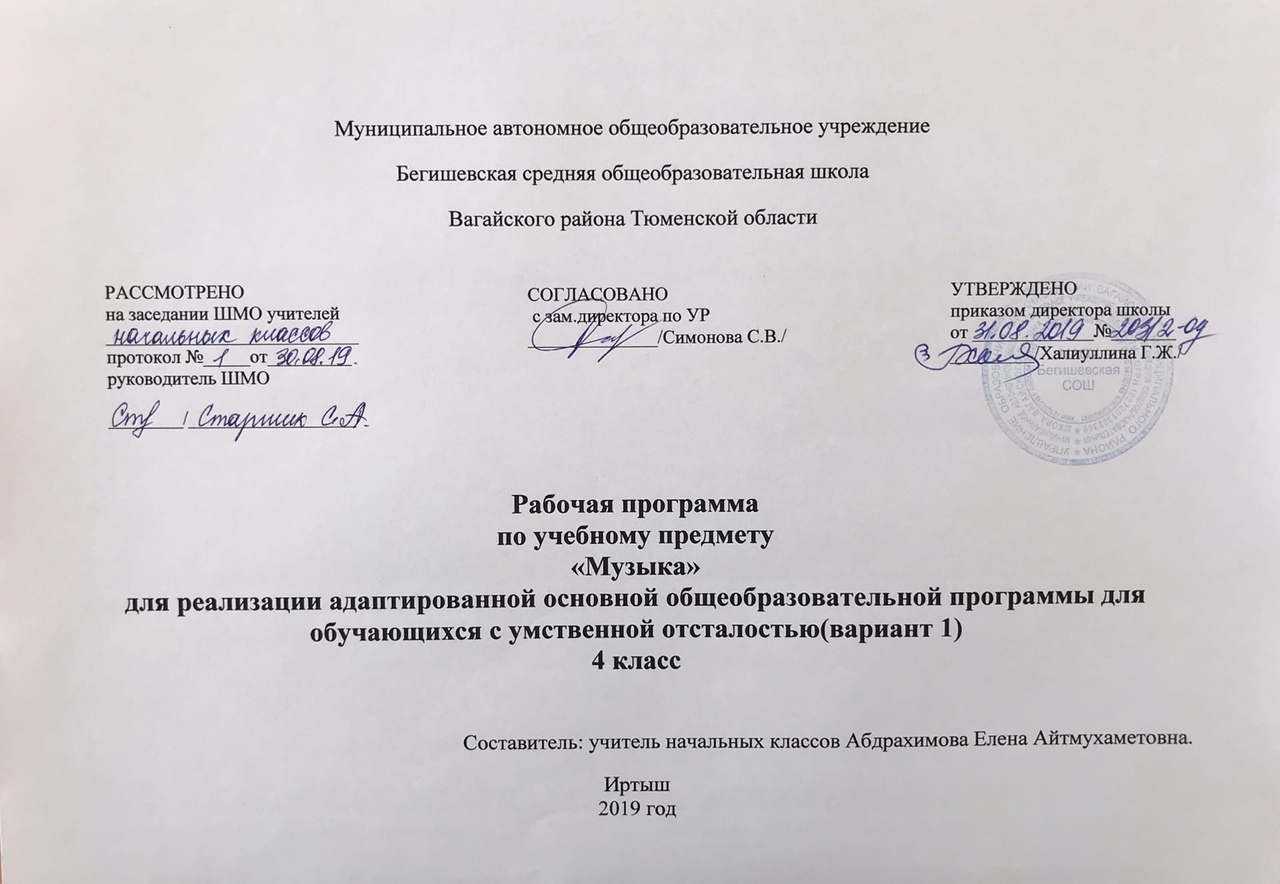 Ι. Нормативная базаРабочая программа разработана на основе: * Закон Российской Федерации «Об образовании в Российской Федерации» от 29.12.2012 №273 – ФЗ*Федеральный государственный образовательный стандарт образования обучающихся с ограниченными возможностями здоровья  (приказ Министерства образования и науки Российской Федерации от 19.12. 2014 № 1598)*Федеральный государственный образовательный стандарт образования обучающихся с умственной отсталостью (интеллектуальными нарушениями) (приказ Министерства образования и науки Российской Федерации от 19.12. 2014 № 1599)*Адаптированная основная образовательная программа муниципального автономного общеобразовательного учреждения Бегишевская средняя общеобразовательная школа Вагайского района Тюменской области;  *Учебный план для реализации адаптированных образовательных программ в условиях общеобразовательных классов муниципального автономного общеобразовательного учреждения Бегишевская средняя общеобразовательная школа Вагайского района Тюменской области *Программы специальных (коррекционных) образовательных учреждений VIII вида (0-4 классы)» под редакцией Воронковой. – М.:Просвещение.  II. Количество часов, отводимое на изучение предметаΙII. Цель и задачи учебного предметаМузыкально-эстетическая деятельность занимает одно из ведущих мест в ходе формирования художественной культуры детей с отклонениями в развитии. Среди различных форм учебно-воспитательной работы музыка является одним из наиболее привлекательных видов деятельности для умственно отсталого ребенка. Благодаря развитию технических средств музыка стала одним из самых распространенных и доступных видов искусства, сопровождающих человека на протяжении всей его жизни. Музыка формирует вкусы, воспитывает представление о прекрасном, способствует эмоциональному познанию действительности, нормализует многие психические процессы, является эффективным средством преодоления невротических расстройств.Целью музыкального и певческого воспитания является овладение детьми музыкальной культурой, развитие музыкальности обучающихся через:
1) умение слушать музыку (слухоречевое координирование);
2) умение чувствовать характер музыки и адекватно реагировать на музыкальные переживания;
3) развитие исполнительских навыков.Исходя из целей музыкального воспитания, выделяется комплекс задач (образовательных, развивающих, коррекционных, воспитательных), стоящих перед учителем на уроках музыки и пения.
Задачи образовательные:формировать знания о музыке с помощью изучения произведений различных жанров, а также в процессе собственной музыкально-исполнительской деятельности.обогащение словарного запаса музыкально-эстетический терминами.формировать ориентировку в средствах музыкальной выразительности, жанрах, видов музыкальной деятельности.Развивающие:совершенствовать певческие навыки; развивать чувство ритма, речевую активность, музыкальную память, способность реагировать на музыку, музыкально-исполнительские навыки.      Коррекционные:корригировать отклонения в интеллектуальном развитии; корригировать нарушения звукопроизносительной стороны речи; способствовать преодолению неадекватных форм поведения, снятию эмоционального напряжения.     Воспитательные:помочь самовыражению учеников через занятия музыкальной деятельностью;содействовать приобретению навыков общения с окружающими, развивать эмоциональную отзывчивость; способствовать формированию культуры поведения.1 класс2 класс3 класс4 класс2 часа в неделю66 часов (33 недели)1 час в неделю34 часа (34 недели)1 час в неделю34 часа (34 недели)1 час в неделю34 часа (34 недели)